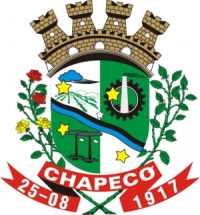 ESTADO DE SANTA CATARINAMUNICÍPIO DE CHAPECÓProcesso Seletivo Edital 003/2017 – Secretaria de CulturaDELIBERAÇÃO Nº 001 DE 25 DE Outubro de 2017.A COMISSÃO MUNICIPAL DE PROCESSO SELETIVO, no uso de suas atribuições previstas no item 17 do Edital nº 003/2017, e ainda,Considerando que o item 4 do Edital nº 003/2017 disciplina que “Os candidatos deverão inscrever-se somente em um cargo [...]Considerando que o item 17 do Edital nº 003/2017 afirma que “Os casos omissos e os casos duvidosos serão resolvidos, em caráter irrecorrível, pela Comissão do Processo Seletivo do Município de CHAPECÓ”.RESOLVE que:Para o candidato, isento ou não, que efetivar mais de uma inscrição, será considerada válida somente a última inscrição efetivada.Chapecó, 25 de outubro de 2017.                                                     Hilário Kolba                                                              Coordenador                                                          